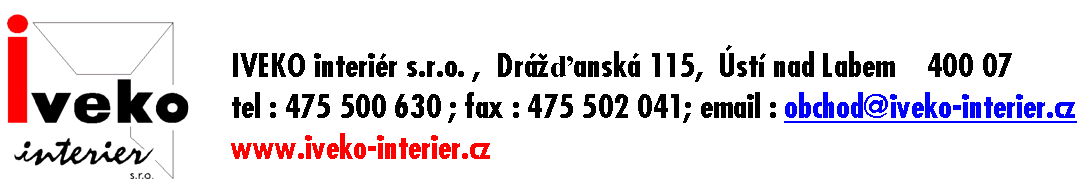 Domov pro seniory Krásné Březno, příspěvková organizace				Rozcestí 798/9				400 07  Ústí nad LabemVěc:  Akceptace objednávkyAkceptujeme Vaši objednávku č. 24 / 2022 ze dne 08. 03. 2022  v plném rozsahu.IVEKO interier, s.r.o.Drážďanská 115, 400 07 Ústí nad LabemIČO: 03270491, DIČ: CZ03270491.Vyřizuje: Michael Štěpánek, tel. 603 511643V ústí nad Labem 11. 03. 2022